Aurora’s Degree & PG College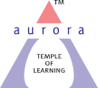 (ACCREDITED BY NAAC WITH 'B++' GRADE) Chikkadpally, Hyderabad 500020EVENT / ACTIVITY DETAILED REPORTPROGRAM SCHEDULE: 17/10/2021 ,1.30 pm to 3.00pmLIST OF FACULTY COORDINATORS (DEPARTMENT)G. ChamundeshwariJ. Anil KumarN. RenukaLIST OF THE STUDENT COORDINATORS (NAME , ROLL NO, CLASS & SECTION) LIST OF THE PARTICIPANTS (NAME , ROLL NO, CLASS & SECTION, NO OF GIRLS, BOYS, CASTE )PARAGRAPH ABOUT THE PROCEEDINGS (TILL THE END OF THE EVENT)The event started in the afternoon at 1.30 pm by welcoming students of Govt School. Students from Second years have given a speech on Eradication of Poverty. A student volunteer from f Second year Ms G. Akshita thought the students how to decorate diyas by using diyas with water colors and sparkles and pearls. Another Volunteer M. Samanvitha from Second year thought how to make thread bangles by using colorful threads. Pragathi from Second year thought how to make greetings cards by using different color papers. Students have actively participated and learned with enthusiasm. At 03:30 pm event got finished with Vote of thanks. Students were given refreshments at the end of the event.INCOME AND EXPENDITURE: NilEVENT PHOTOS ( MIN 2 MAX 4)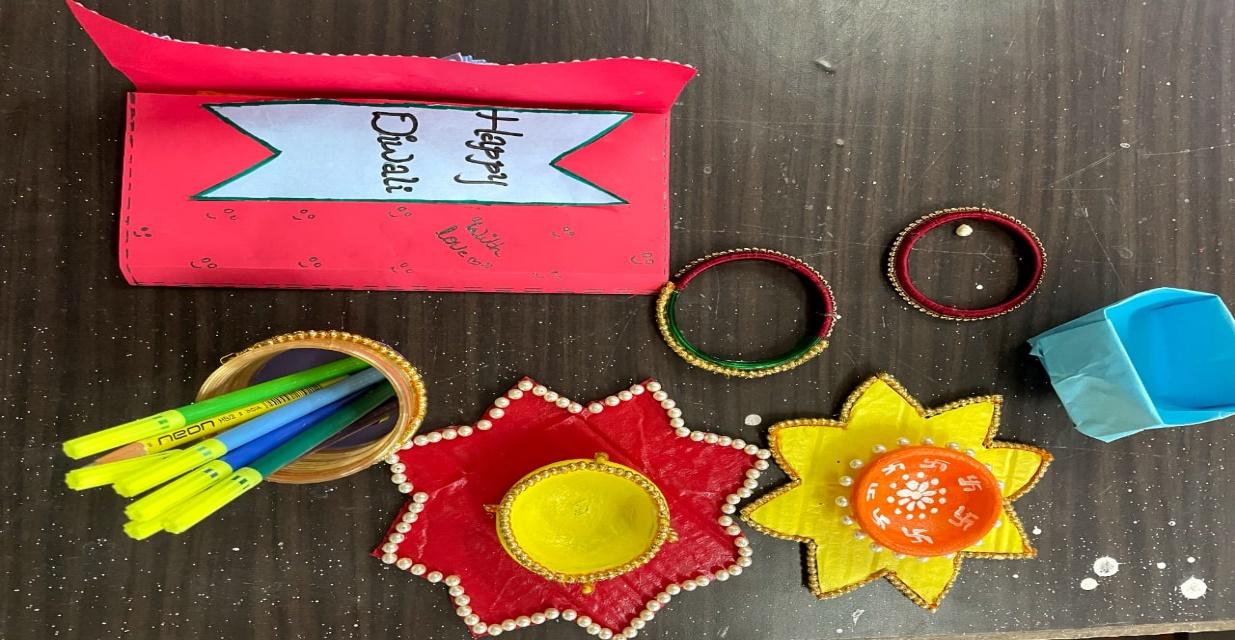 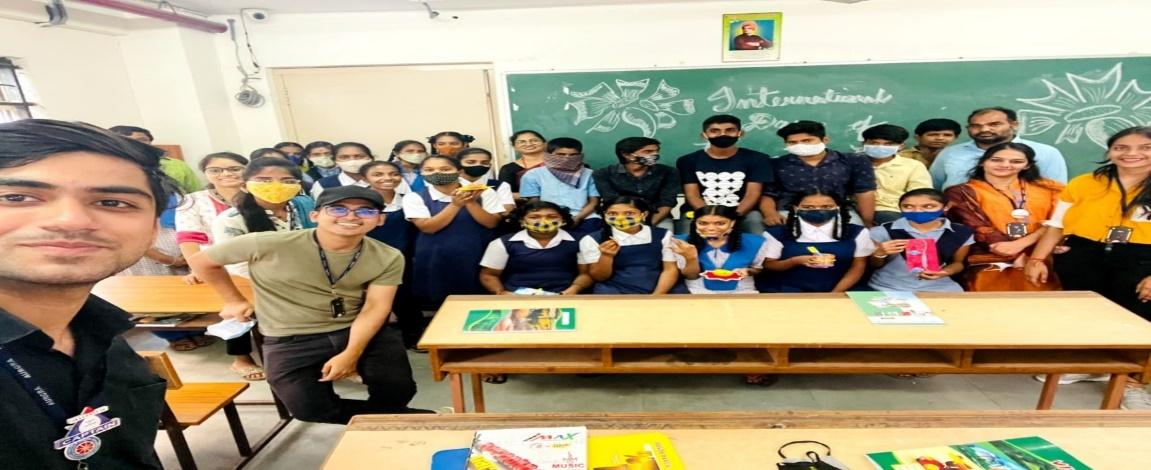 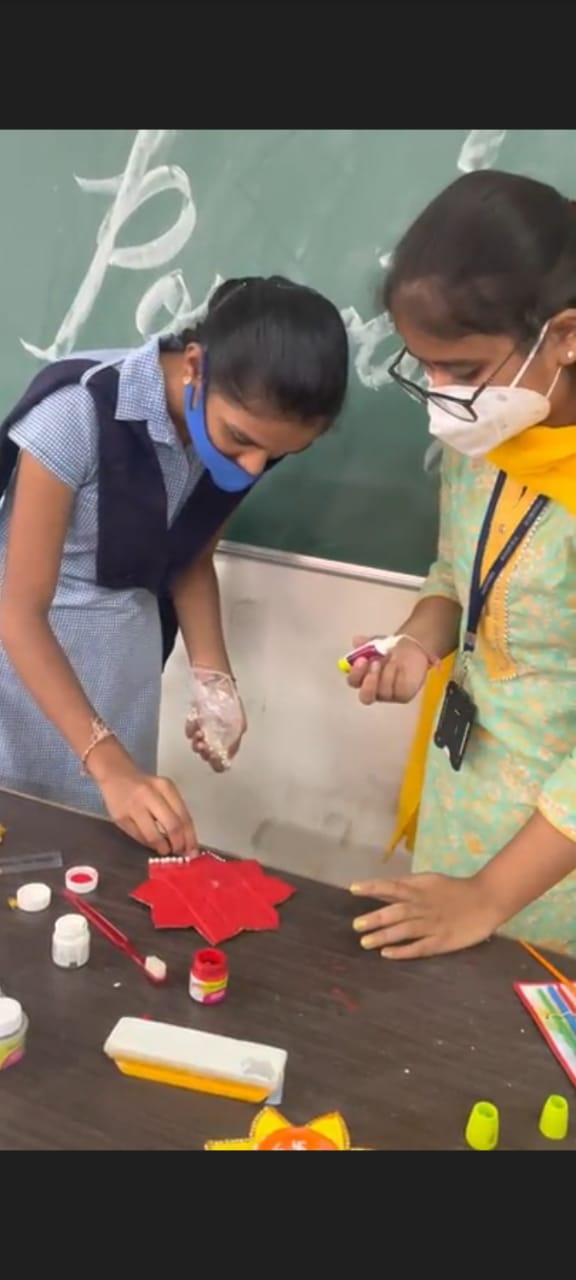 GUEST PROFILE (IF ANY):  NILFEED BACK IF ANY: NILATTACHMENTS:EVENT/ACTIVITY PROPOSALEvent ProposalEvent/Activity Name: B.Com General II Year Class Event Event/Activity Title: International Day for Eradication of poverty   Faculty coordinator:1. G.Chamundeshwari,   Associate Professor (Department Of Commerce)2. J. Anil Kumar, Associate Professor (Department Of Commerce)3. N. Renuka, Assistant Professor  (Department Of Commerce) Date: October 17th, 2021Venue: Block VI Room No -004 Aurora’s Degree & PG CollegeTarget audience:  People from the locality around the college who are deprived  and below poverty level.  Platform: Offline Level: Department Level 			 Objective: To provide a platform and  opportunity for learning life skills for the people who are deprived  of  basic facilities. To identify and empower participants  about few basic skills needed for earning in day to day life. Activity  Outcome:To make the people learn the skills so that they can use it as a means of livelihood. Period: 2 HoursProposed activities: Practical training session will be provided on Pot decoration & Diya decoration. Handmade  Jewellery  making.Paper Bag Making Greeting Cards Making Trainers’ details:Students from 2nd   Year trained   & possessing the skills Mrs.  M. Mamatha   Associate Professor , Aurora’s Degree &  PG College Budget: NilG. Chamundeshwari ,                     Dr. Ravi Kiran                                  Dr. Viswanadham BulusuFaculty In-charge 		      IQAC Coordinator			PrincipalEVENT / ACTIVITY NOTICE: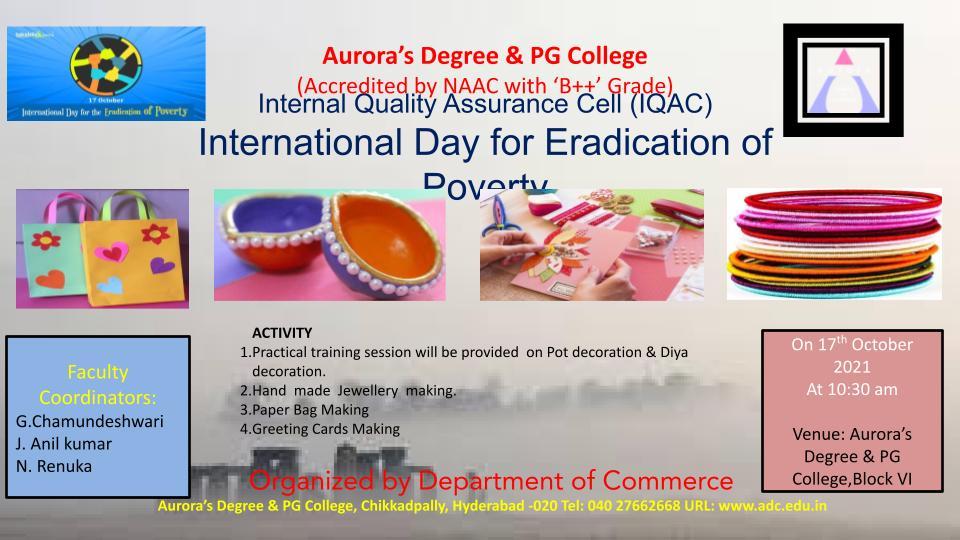 RECEIPTS (IF ANY): NilCERTIFICATES (IF ANY): NILNAME OF THE EVENT / ACTIVITYInternational Day for Eradication of povertyTYPE OR TITLE OF EVENT / ACTIVITYClass eventFACULTY INCHARGEG.Chamundeshwari, J Anil Kumar, N. Renuka DEPARTMENT/CELL/COMMITTEE/CLUBCommerceDATE17/10/2021VENUEAurora Degree’s and PG CollegeTARGET AUDIENCEGovernment School StudentsNameRoll.no ClassSectionAyush Chhabra 1051-19-401-151BCom Second Year2CMahendar Singh1051-19-401-001BCom Second Year2APragati Oza1051-19-401-163BCom Second Year2CShruti Agarwal1051-19-401-159BCom Second Year2CManisha Dixit1051-19-401-137BCom Second Year2BSri Sathya1051-19-401-111BCom Second Year2BSamanvitha1051-19-401-007BCom Second Year2AG Akshita1051-19-401-002BCom Second Year2ANameClassB Ganga Ram9th ClassN Vidhya Sagar10th ClassD Rajesh10th ClassM Adesh10th ClassM. Binnu8th classA Ajay9th classSrujana9th classRamya9th classHarshini9th classPavani9th ClassCh. Mounika9th classTejashwini9th classLavanya10th classAnitha10th classChandrakala10th classSwathi8th classMaheshwari10th classJahnavi10th ClassPrathyusha8th classNaga Sri8th classSwathi8th class